Конспект  НОД  в старшей  группе по  экспериментальной  деятельности  «Если не видишь»Цель: помочь детям осознать: возможность частичной компенсации зрения другими органами (например пальцами); как можно положительно и отрицательно влиять на глаза.Материал: повязки на глаза, цветные карандашиХодРазминкаУлыбнуться, как: Как будто ты увидел чудо.Позлись как: Ребёнок, у которого отняли мороженое.Испугайся, как: Котёнок, на которого лает собака.Нахмурься, как: Осенняя туча.Основной этапВоспитатель: Мы смотрим на окружающий мир глазами. Зрение - великое благо, которое нам даровано природой. Мы видим свою маму, своих близких и знакомых, посредством зрения мы познаем окружающий нас мир - ощущаем его красоту и совершенство, наслаждаемся красотой творений природы и человека. Наденьте повязку на глаза. Посидим в темноте. Расскажите о своих чувствах. (Предположения  детей)Воспитатель: Люди с ослабленным зрением или слепые лишены счастья наслаждаться красотой красок, видеть окружающих людей. Весь мир для них представлен серым цветом и непроглядной темнотой.  Вокруг нас встречаются люди, которые плохо видят или не видят совсем. Людей, которые ничего не видят, называют слепыми, а тех, у кого зрение ослаблено и они видят плохо, называют слабовидящие. Люди со слабым зрением обычно носят очки. Часто некоторые дети, которым необходимо носить очки, стесняются делать это, потому что не хотят, что бы их дразнили. Дразнить детей с ослабленным зрением, так же как и всех других с проблемами в здоровье, недостойное дело уважающего себя человека.Воспитатель:  А  как  вы  думаете,  что  полезно,  а  что  вредно  для  наших  глаз?  как  можно  беречь  зрение?  (Ответы  детей)Игра в парахОдин в повязке, а другой нет. Задание: Помоги другу нарисовать солнце.Этикетная задачаВоспитатель предлагает детям решить следующую задачу: «Представьте себе ситуацию. Вы играете во дворе в прятки. А рядом на скамеечке сидит женщина со слепым ребенком вашего возраста. Он слышит ваши веселые голоса. Он хотел бы принять участие в вашей игре, но не может. Как вы поступите? Обратите на него внимание или нет? Чем в таком случае вы могли бы ему помочь?»Итог НОДВ конце занятия воспитатель вместе с детьми делает основной вывод: «Дети с проблемами зрения нуждаются в нашей поддержке и помощи»В жизни по-разному можно жить. В горе можно и в радости.Вовремя спать, вовремя пить.  Вовремя делать гадости.А можно и так: на рассвете встать, и, помышляя о чуде,Рукой обнаженною солнце достать и подарить его людям.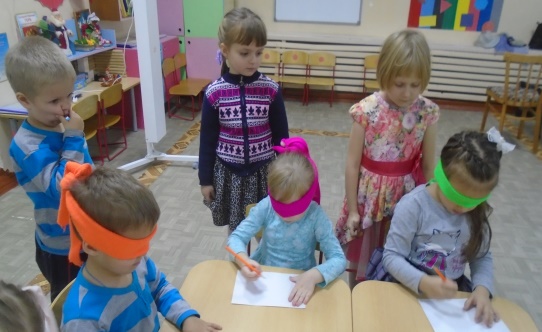 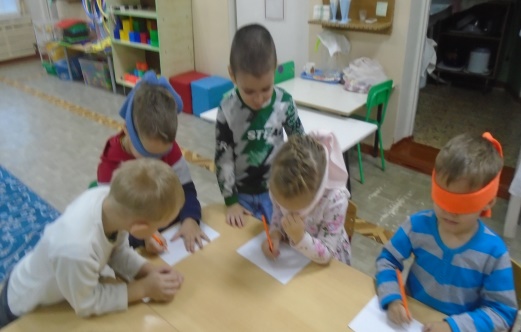 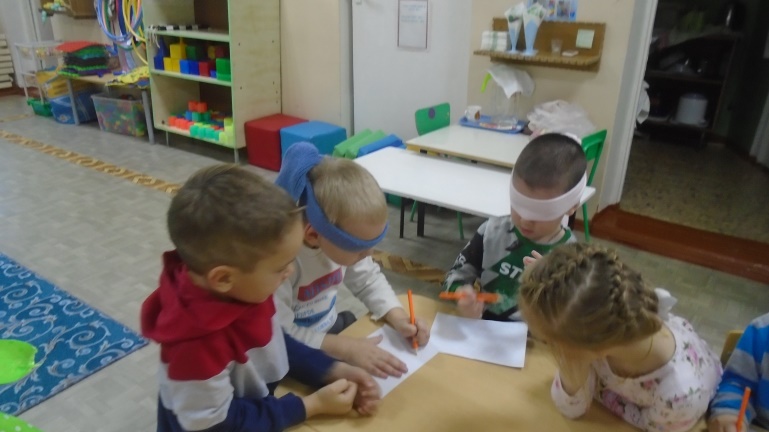 